__________________________________________________________________ ПРОТОКОЛ № 356-1заседания Правления Ассоциации «Саморегулируемая организациястроительных компаний«МЕЖРЕГИОНСТРОЙ»г. Тула                                                                                                                          «29» января 2018 г.Место проведения заседания: г. Тула, ул. Тургеневская, д. 48АДата проведения заседания: 29 января 2018 годаВремя проведения заседания: 14-00ПРИСУТСТВОВАЛИ:Члены правления Ассоциации:-    Белокопытова София НиколаевнаДелимов Николай АлексеевичКарпов Сергей ВладимировичПРИГЛАШЕНЫ:Родионов Алексей Викторович - Председатель Контрольного комитетаРожнова Елена Ивановна – Председатель Дисциплинарного комитетаБорисова Ольга Леонидовна – Специалист приема обработки документовПредседатель заседания – Белокопытова София НиколаевнаСекретарь заседания –Борисова Ольга ЛеонидовнаОбщее число членов Правления Ассоциации, принимающих участие в заседании, составляет 100 (сто) процентов количественного состава Правления Ассоциации, определенного уставом Ассоциации «МЕЖРЕГИОНСТРОЙ». Кворум по вопросам повестки заседания набран.Повестка заседания:Об утверждении кандидатур делегатов на заседание XXXII Окружной конференции членов Ассоциации «Национальное объединение строителей» по Центральному федеральному округу.По вопросу № 1 повестки заседания выступила Белокопытова С. Н., которая предложила делегировать следующих представителей на заседание XXXII Окружной конференции членов Ассоциации «Национальное объединение строителей» по Центральному федеральному округу:Белокопытову Софию Николаевну Председателя Правления Ассоциации «МЕЖРЕГИОНСТРОЙ» с правом решающего голоса по всем вопросам повестки дня;Виноградова Константина Викторовича Генерального директора  Ассоциации «МЕЖРЕГИОНСТРОЙ» с правом совещательного голоса по всем вопросам повестки дня.ГОЛОСОВАЛИ:«За» -3 (три) голоса«Против» - нет голосов.«Воздержались» - нет голосов.Решение принято единогласноРЕШИЛИ:Делегировать на заседание XXXII Окружной конференции членов Ассоциации «Национальное объединение строителей» по Центральному федеральному округу Белокопытову Софию Николаевну Председателя Правления Ассоциации «МЕЖРЕГИОНСТРОЙ» с правом решающего голоса по всем вопросам повестки дня и Виноградова Константина Викторовича Генерального директора  Ассоциации «МЕЖРЕГИОНСТРОЙ» с правом совещательного голоса по всем вопросам повестки дня.Председатель Собрания:                                                                              Белокопытова С.Н.	Секретарь заседания:                                                                                    Борисова О.Л.							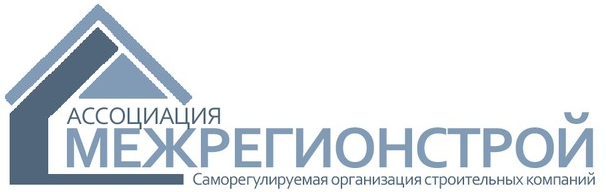 Ассоциация «Саморегулируемая организация строительных  компаний «МЕЖРЕГИОНСТРОЙ»300041, г. Тула,  ул. Тургеневская, д. 48а(4872) 525-701  (4872) 525-704	mgstula@mail.ruwww.mregionstroy.ru